First Name of Application CV No 1653318Whatsapp Mobile: +971504753686 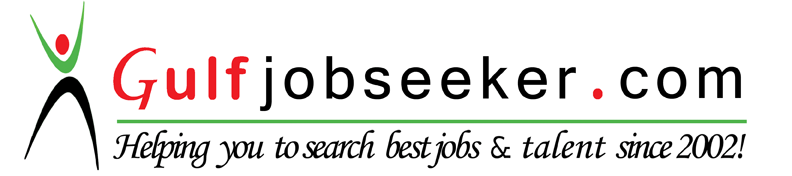 To get contact details of this candidate Purchase our CV Database Access on this link.http://www.gulfjobseeker.com/employer/services/buycvdatabase.php PROFILEDedicated elementary and high school teacher eager to resume full-time teaching career. Offer a proven track record of commended performance teaching grades K-10, with a passion for education and an unwavering commitment to optimizing student and school success. CAREER OBJECTIVES	Looking for a position of teaching to use my strong passion for children’s development, together with skills and experience that will enable me to make a significant difference at your school.INTEREST AND SKILLSTeachingDemonstrated sound work ethicsSelf - motivation, initiative with a high level of energy.Able to inspire, comfort, build self-esteemExcellent communication skill (children and parent oriented)Ability to listen to children and parentsKnowledge of developmental theory and corresponding practice of educationStress and time management abilityAdministration• Proven ability to organize personal work priorities• Demonstrated ability to work independently and as part of a team• Excellent organizational skills• Demonstrated ability to remain self - motivated at all times• Flexible in working hoursIT/ TechnologyInternet savvy with a proven expertise in using MS Office applicationsProficient in Microsoft Office (MS Word, Excel, Power Point and Publisher )LanguagesProven written and verbal communication skills in English EDUCATION/ CERTIFICATION	Bread and Pastry Production NC II ( TESDA )S. O. No. 1752 – BPP – 0042 - 2016ACMCL College ( former Ark of the Covenant Montessori Chamber of Learning )2015 – 2016Events Management Services NC III ( TESDA )Mines of Gold Institute of Advanced Technology Inc. ( MIATECH )Malaya, Naujan Oriental Mindoro,  Philippines2015 – 2016Master of Arts in Education major in Educational Management 	9 units completedMindoro State College of Agriculture and Technology – Calapan City CampusMasipit, Calapan City, Oriental Mindoro, Phillipines( 2013 – 2014 )Licensure Examination for Teachers Passer 2013	License no. 1191304	Professional Regulation Commission	ManilaBachelor of Secondary Education major in Mathematics	ACMCL College ( former Ark of the Covenant Montessori Chamber of Learning )	Poblacion I, Victoria Oriental Mindoro	2007 – 2012WORKING EXPERIENCESElementary Teacher( 2012 - 2015) 
ACMCL College ( First Grade, Second Grade and Fifth Grade )
Poblacion 1, Victoria Oriental MindoroHigh School Teacher( 2015 – 2016 )
ACMCL College ( Grade 7, Grade 9 and Grade 10 )
Poblacion 1, Victoria Oriental MindoroPart Time College Instructor ( 2015 -2016)
ACMCL College 
Poblacion 1, Victoria Oriental MindoroResponsibilities include:Planned, prepared and delivered instructional activities that create an environment where children are actively engaged in the learning experience.Identified and adapted teaching resources in order to meet the varying needs of children with different learning abilities, learning agilities and special education needs.Offered plans for enhancement in which children are encouraged to be engaged in the learning process.Maintained an accurate teaching record and monitored learning performance to provide feedback on progress – Prepared and evaluated students’ performance to monitor progress.Researched and utilized variety of learning materials, resources and technology methods [such as: Internet-learning, library, team learning] to support and develop the classroom environment.Advised and monitored children and students in the use of new learning materials and teaching equipment.Communicated cooperatively with peers, colleagues and parents to meet teaching goals and ethical standards.Participated in training programs and educational courses to keep up to date with new teaching methods, new developments and teaching resources.Applied appropriate disciplinary measures when necessarySEMINARS/TRAININGS /PRACTICUMS ATTENDED	Advanced Course in Competitive English for Teachers ( ACCENT )	Malampaya Foundation Inc.	Technical Education and Skills Development Authority ( TESDA )	Camilmil, Calapan City	April 1 – 13, 2013	Troop Leadership Course	Girl Scouts of the Philippines	Malusak Elementary School, Gloria District	May 2 – 6, 2012Training Workshop of Untrained Grades IV and V Science Teachers on Science and SIP – ARTS ( Science Investigatory Projects – Action Research for TeachersJose L. Basa Memorial SchoolPoblacion I, Naujan Oriental Mindoro, PhilippinesMay 9 – 11, 2012Regional Mass Training For Grade II Teachers on the Implementation of the K to 12 Basic Education ProgramPalangan Bay View Resort, Puerto GaleraMay 20 – 24, 2013Regional Mass Training For Grade III Teachers on the Implementation of the K to 12 Basic Education ProgramPalangan Bay View Resort, Puerto GaleraMay 20 – 24, 2014Integrating 21st Century Literacies in the School and the ClassroomREX Bookstores, Para sa BataImmaculate Heart of Mary Academy, Pinamalayan, Oriental MindoroMarch 5, 2016ACHIEVEMENTSMath, Science, Filipino and MAPEH TeacherACMCL College ( former Ark of the Covenant Montessori Chamber of Learning )Poblacion I, Victoria Oriental Mindoro2012 - 2016License Teacher 2013License no. 1191304Professional Regulation CommissionManilaACMCL Faculty PresidentACMCL College ( former Ark of the Covenant Montessori Chamber of Learning )Poblacion I, Victoria Oriental Mindoro2015 – 2016Bronze Trefoil Service Award ( Distinguished Service )Girl Scouts of the PhilippinesTawiran, Calapan CityMay 19, 2016